       Vollmacht                                                                                          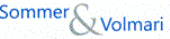 Den  Rechtsanwälten  Dieter Sommer und Adrian Volmari                                                          wird in Sachen   .......................................................................................................................................................Vollmacht gemäß § 81 ff. ZPO und §§ 302, 374 StPO erteilt. Diese Vollmacht erstreckt sich insbesondere auf folgende Befugnisse: 1.  Verteidigung und Vertretung in Bußgeldsachen und Strafsachen in allen Instanzen, auch für den Fall der Abwesenheit sowie auch       als Nebenkläger, Vertretung gemäß § 411 ² StPO mit ausdrücklicher Ermächtigung gemäß § 233   StPO.       Vertretung in sämtlichen Strafvollzugsangelegenheiten.   2.  Strafanträge zu stellen und zurückzunehmen sowie die Zustimmung gemäß §§ 153 und 153 a StPO zu erteilen. 3.  Entschädigungsanträge nach dem StrEG zu stellen. 4.  Empfangnahme von Geld, Wertsachen und Urkunden, insbesondere des Streitgegenstandes, von Kautionen, Entschädigungen und      vom  Gegner,  von der Justizkasse oder anderen Stellen zu erstattenden Kosten und notwendigen Auslagen. 5.  Übertragung der Vollmacht ganz oder teilweise auf andere. 6.  Entgegennahme von Zustellungen, Einlegung und Rücknahme von Rechtsmitteln sowie Verzicht auf solche, Erhebung und Rück-      nahme von Widerklagen - auch in Ehesachen. 7.  Beseitigung des Rechtsstreits durch Vergleich, Verzicht oder Anerkenntnis. 8.  Vertretung vor den Familiengerichten gemäß § 78 Absatz 1 Satz 2 ZPO sowie zum Abschluss von Vereinbarungen über       Scheidungsfolgen und zur Stellung von Anträgen auf Erteilung von Renten- und sonstigen Versorgungsauskünften. 9.  Vertretung in Insolvenzverfahren über das Vermögen des Schuldners und in Freigabeprozessen sowie Nebenintervernient.10. Alle Nebenverfahren, z. B. Arrest und einstweilige Verfügung, Kostenfestsetzung, Zwangsvollstreckung einschließlich der aus ihr       erwachsenden besonderen Verfahren, Zwangsversteigerung und Zwangsverwaltung und Hinterlegungsverfahren.11. Abgabe von Willenserklärungen. Mehrere Vollmachtsgeber haften als Gesamtschuldner.............................................., den .................................                                                ............................................................................................                                                                                                                                                                         Unterschrift